„JESTEŚMY POLAKAMI I EUROPEJCZYKAMI” c.d.Wysłuchajcie fragmentu wiersza M. Mojsak „Jestem Polakiem”:„Jestem Polakiem i tym się szczycę,że kocham kraj swój, miasto, dzielnicę.Lubię swą flagę biało – czerwonąI orła w godle z piękną koroną.”Zagadki – spróbujcie odgadnąć sami:- Nasza flaga dwa kolory ma.Jakie są? Czy ktoś odpowiedź zna?- Z białym ptakiem tarcza czerwona.Czy wiesz może czym jest ona?- To ptak w złotej koronie,choć nie siedzi na tronie.Białą głowę i skrzydła ma.Może dzieci ktoś z was go zna?- Na jednej ziemi wiele państw leży.I do tej ziemi Polska przynależy.„Wierszyki na masażyki” - zabawa do tekstu I. Mojsak „Kurka”Po podwórku biega kurka – przebieranie palcami wzdłuż kręgosłupa dzieckaOtrzepuje z rosy piórka – muskanie ramion dzieckaNa robaczka dziś ma smaczek – delikatne łaskotanie karku dzieckaCzy tu schował się robaczek – łaskotki za uszami dzieckaWykonajcie ilustrację do rymowanki:„Mieszkam w Polsce, jestem Polakiem.Jestem też dobrym przedszkolakiem.”KARTA PRACY dla dziewczynekNazwij i pokoloruj zabawki.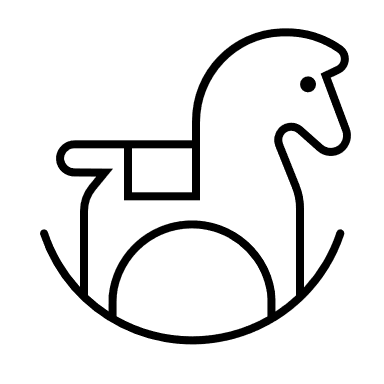 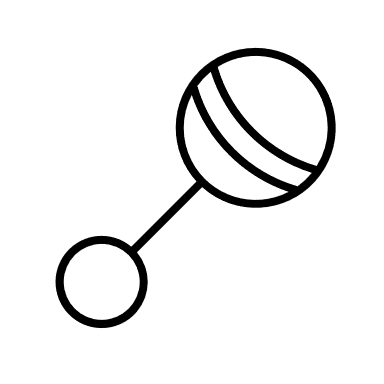 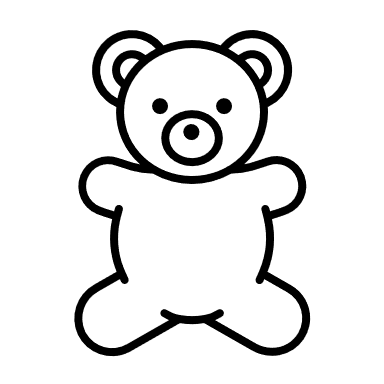 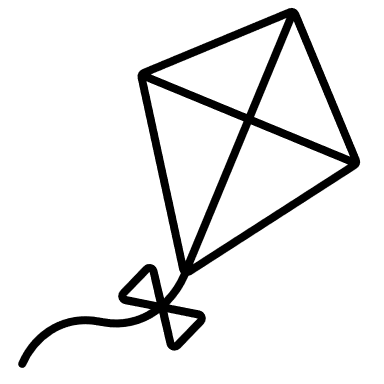 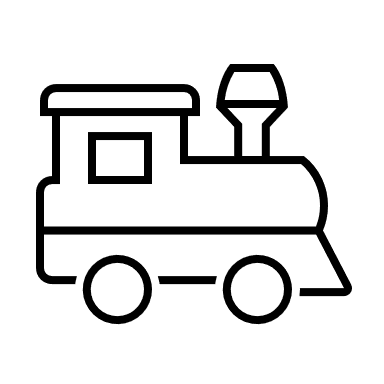 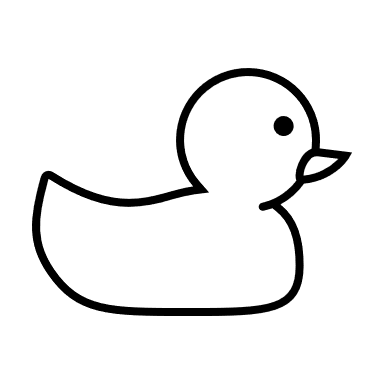 									UDANEJ ZABAWY!!!KARTA PRACY dla chłopcówNazwij i pokoloruj pojazdy.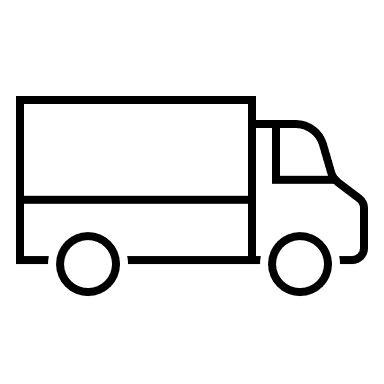 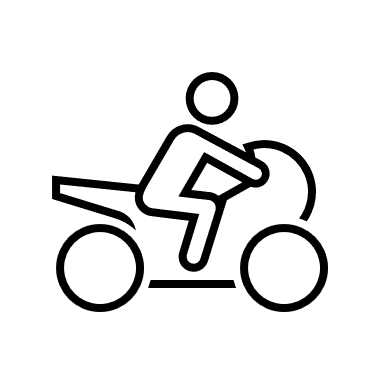 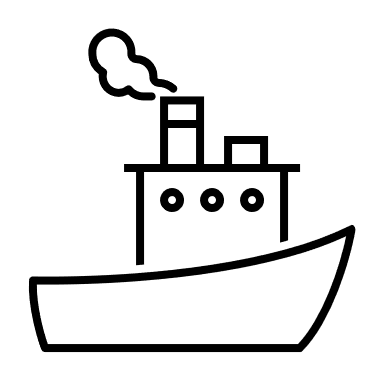 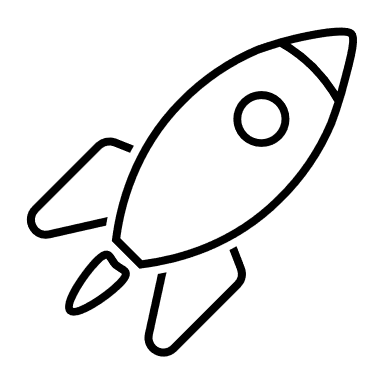 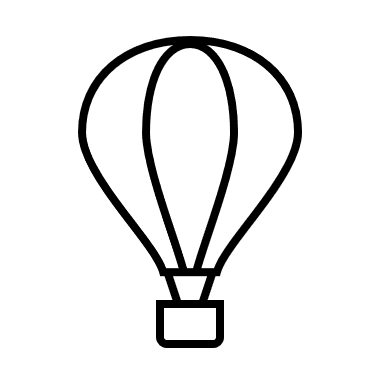 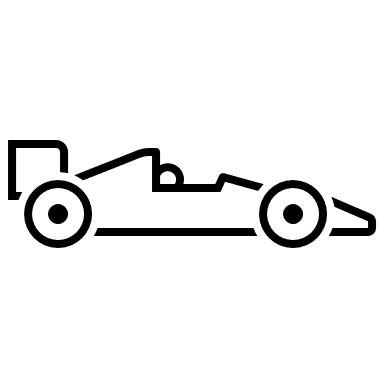 							UDANEJ ZABAWY!!!